Data i signatura Destinatari: Càtedra de Joventut  de la Universitat de València.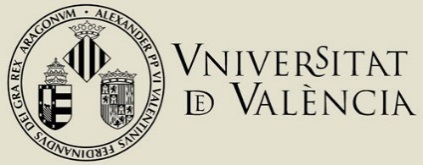 ANNEX IIExp.1DADES IDENTIFICATIVESDADES IDENTIFICATIVESDADES IDENTIFICATIVESDADES IDENTIFICATIVESNom i cognomsNom i cognomsAdreça electrònicaAdreça electrònicaTelèfonÉs necessari adjuntar amb aquesta sol·licitud:-Còpia electrònica del treball final de grau , final de màster o tesi doctoral en format PDF.És necessari adjuntar amb aquesta sol·licitud:-Còpia electrònica del treball final de grau , final de màster o tesi doctoral en format PDF.És necessari adjuntar amb aquesta sol·licitud:-Còpia electrònica del treball final de grau , final de màster o tesi doctoral en format PDF.És necessari adjuntar amb aquesta sol·licitud:-Còpia electrònica del treball final de grau , final de màster o tesi doctoral en format PDF.És necessari adjuntar amb aquesta sol·licitud:-Còpia electrònica del treball final de grau , final de màster o tesi doctoral en format PDF.2LOPDLes dades personals subministrades en aquest procés s’incorporaran als sistemes d’informació de la Universitat de València que procedisquen, amb la finalitat de gestionar i tramitar la sol·licitud de participació en el premi de conformitat amb el que s’estableix en la Llei 38/2003, de 17 de novembre, general de subvencions. Les persones que proporcionen dades tenen dret a sol·licitar al responsable del tractament l’accés a les seues dades personals i la seua rectificació o supressió, o la limitació del seu tractament, o a oposar-se al tractament, així com el dret a la portabilitat de les dades. Les persones interessades poden exercir els seus drets d’accés mitjançant l’enviament d’un correu electrònic dirigit a uvcatedres@uv.es  des d’adreces oficials de la Universitat de València, o bé mitjançant un escrit acompanyat de la còpia d’un document d’identitat i, en el seu cas, de documentació acreditativa de la sol·licitud, dirigit al delegat de Protecció de Dades, a la Universitat de València, Ed. Rectorat, Av. de Blasco Ibáñez, 13, VALÈNCIA 46010, lopd@uv.esPer a més informació respecte del tractament es poden consultar les bases reguladores de la I edició del premi al millor treball final de grau, treball final de màster o tesi doctoral relacionat amb aspectes de la joventut, realitzat per estudiants o graduats/graduades durant els cursos 2019-20, 2020-21 i 2021-22 de la Càtedra Joventut.Les dades personals subministrades en aquest procés s’incorporaran als sistemes d’informació de la Universitat de València que procedisquen, amb la finalitat de gestionar i tramitar la sol·licitud de participació en el premi de conformitat amb el que s’estableix en la Llei 38/2003, de 17 de novembre, general de subvencions. Les persones que proporcionen dades tenen dret a sol·licitar al responsable del tractament l’accés a les seues dades personals i la seua rectificació o supressió, o la limitació del seu tractament, o a oposar-se al tractament, així com el dret a la portabilitat de les dades. Les persones interessades poden exercir els seus drets d’accés mitjançant l’enviament d’un correu electrònic dirigit a uvcatedres@uv.es  des d’adreces oficials de la Universitat de València, o bé mitjançant un escrit acompanyat de la còpia d’un document d’identitat i, en el seu cas, de documentació acreditativa de la sol·licitud, dirigit al delegat de Protecció de Dades, a la Universitat de València, Ed. Rectorat, Av. de Blasco Ibáñez, 13, VALÈNCIA 46010, lopd@uv.esPer a més informació respecte del tractament es poden consultar les bases reguladores de la I edició del premi al millor treball final de grau, treball final de màster o tesi doctoral relacionat amb aspectes de la joventut, realitzat per estudiants o graduats/graduades durant els cursos 2019-20, 2020-21 i 2021-22 de la Càtedra Joventut.